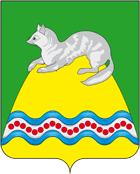 АДМИНИСТРАЦИЯ КРУТОГОРОВСКОГО СЕЛЬСКОГО ПОСЕЛЕНИЯ СОБОЛЕВСКОГО МУНИЦИПАЛЬНОГО РАЙОНА КАМЧАТСКОГО КРАЯ __________________________________________________________________РАСПОРЯЖЕНИЕГЛАВЫ КРУТОГОРОВСКОГО СЕЛЬСКОГО ПОСЕЛЕНИЯ«26» апреля   №   40  -рп. Крутогоровский О внесении изменений в реестр должностей муниципальной службы Крутогоровского сельского поселения        В целях обеспечения Крутогоровского сельского поселения единства мер по реализации Закона Камчатского края от 29.03.2012 № 35 «О внесении изменений в Закон Камчатского края «О муниципальной службе в Камчатском крае» в соответствии с рекомендациями Агентства по вопросам местного самоуправления Камчатского края 1. Утвердить Перечень соотношения отдельных должностей муниципальной службы Камчатского края, предусмотренных Реестром должностей муниципальной службы Камчатского края (в редакции от 29.03.2012 № 35), с отдельными должностями муниципальной службы Камчатского края, замещаемыми муниципальными служащими Камчатского края в Крутогоровском сельском поселении до 15.05.2012 (далее – Перечень соотношения должностей муниципальной службы) согласно приложению. 2. Установить, что:1) приведение должностей муниципальной службы Камчатского края (далее – муниципальная служба), замещаемых муниципальными служащими Крутогоровском сельском поселении (далее – муниципальные служащие) до 15.05.2012, в соответствие с должностями муниципальной службы, предусмотренными Реестром должностей муниципальной службы, осуществляется на основе Перечня соотношения должностей муниципальной службы; 2) муниципальные служащие до завершения организационно-штатных мероприятий в Крутогоровском сельском поселении (до 01.07.2012) проходят муниципальную службу с учетом их согласия на продолжение ими профессиональной деятельности без изменения должностных обязанностей, установленных должностными инструкциями.3. Установить, что изменение существенных условий профессиональной деятельности муниципальных служащих в связанных с изменением условий оплаты труда, гарантий, группы, категории или наименования должности муниципальной службы определяются сторонами трудового договора путем внесения в него изменений в соответствии со статьей 74 Трудового кодекса Российской Федерации. В случаях, если в Реестре должностей муниципальной службы отсутствуют отдельные наименования замещаемых до 15.05.2012 муниципальными служащими должностей муниципальной службы, осуществляется переназначение соответствующих муниципальных служащих на новые должности муниципальной службы согласно Перечню соотношения должностей муниципальной службы с учетом установленных квалификационных требований к этим должностям муниципальной службы (далее – переназначение). 4. Специалисту администрации Крутогоровского сельского поселения Федько А.Н.  в срок до 01.07.2012 провести организационно-штатные мероприятия в Крутогоровском сельском поселении, обеспечив в том числе: 1) подготовку к утверждению в срок не позднее 27.04.2012 распоряжения об утверждении штатного расписания (в пределах установленных штатной численности, фонда должностных окладов и объемов бюджетных ассигнований на 2012 год) в Крутогоровском сельском поселении и введением штатного расписания в действие с 01.07.2012;2) разъяснение (не позднее 01.05.2012) муниципальным служащим порядка проведения организационно-штатных мероприятий с безусловным сохранением ими права на продолжение профессиональной деятельности без изменения должностных обязанностей, установленных должностными инструкциями;3) уведомление (до 01.07.2012) муниципальных служащих (в том числе находящихся в служебной командировке, отпуске или отсутствующих на службе по причине временной нетрудоспособности) в письменной форме об изменении существенных условий трудового договора не позднее чем за два месяца до введения организационно-штатных мероприятий. 4) переназначение (с 01.07.2012) отдельных муниципальных служащих, внесение (до 01.07.2012) соответствующих изменений в трудовые договоры, трудовые книжки муниципальных служащих, руководствуясь при этом трудовым законодательством Российской Федерации, с учетом особенностей, предусмотренных законодательством Российской Федерации о муниципальной службе, а также настоящим распоряжением;5) внесение (до 01.07.2012) в установленном порядке соответствующих изменений в:а) должностные инструкции на должности муниципальной службы (при необходимости) без изменения ранее установленных должностных обязанностей и ознакомление с ними заинтересованных муниципальных служащих;б) перечень должностей муниципальной службы в Крутогоровском сельском поселении, замещение которых связано с коррупционными рисками;в) квалификационные требования к профессиональным знаниям и навыкам, необходимым для исполнения должностных обязанностей;7) принятие в установленном порядке мер по актуализации иных правовых актов в Крутогоровском сельском поселении).6. Специалисту администрации Крутогоровского сельского поселения Федько А.Н.  1) осуществлять взаимодействие с Агентством по вопросам местного самоуправления Камчатского края по вопросам, связанным с реализацией настоящего распоряжения;2) в срок, не позднее 05.07.2012 подготовить информацию о реализации Крутогоровского сельского поселения Закона Камчатского края от 29.03.2012 № 35 «О внесении изменений в Закон Камчатского края «О муниципальной службе в Камчатском крае» для последующего представления в Агентство по вопросам местного самоуправления Камчатского края.7. Контроль за исполнением настоящего распоряжения оставляю за собой. Глава Крутогоровского сельского поселения                                                               Г.Н. Овчаренко Перечень соотношения отдельных должностей муниципальной службы Камчатского края, предусмотренных Реестром должностей муниципальной службы Камчатского края (в редакции от 29.03.2012 № 35), с отдельными должностями муниципальной службы Камчатского края, замещаемыми муниципальными служащими Камчатского края в Крутогоровском сельском поселении до 15.04.2012Глава Крутогоровского сельского поселения                                       Г.Н. Овчаренко Приложение к распоряжению Главы Крутогоровского сельского поселения от «26» апреля 2012 № 40Наименование должностей муниципальной службы Камчатского края, предусмотренных штатным расписанием Крутогоровского сельского поселения  в соответствии с Реестром должностей муниципальной службы, утратившим силу с 15.04.2012Наименование муниципальной службы Камчатского края, предусмотренных Реестром должностей муниципальной службыв редакции от 29.03.201 № 35Специалист 1  категорииСпециалист – эксперт 